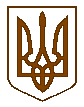 Баришівська селищна рада                                                                                                                                Броварського районуКиївської областіVIII скликанняР І Ш Е Н Н Я________________                                                                               №________Про роботу постійних комісій та про виконання рішень ради
за І квартал 2021 рокуКеруючись п.11 ч.1 ст. 26 Закону України «Про місцеве самоврядування в Україні»,  заслухавши звіти постійних депутатських комісій,  враховуючи рекомендації постійної комісії з питань регламенту, депутатської діяльності і етики, адміністративно-територіального устрою та взаємодії із засобами масової інформації, Баришівська селищна радаВИРІШИЛА:Звіт постійної комісії з питань регламенту, депутатської діяльності і етики, адміністративно-територіального устрою та взаємодії із засобами масової інформації про роботу та про виконання рішень ради за І квартал 2021 рік взяти до відома (додаток 1).Звіт постійної комісії з питань соціально-економічного, інвестиційного, культурного розвитку, бюджету, фінансів та цін про роботу та про виконання рішень ради за І квартал 2021 рік взяти до відома (додаток 2).Звіт постійної комісії з питань законності і правопорядку, комунальної власності, транспорту та зв’язку про роботу та про виконання рішень ради за І квартал  2021 рік взяти до відома (додаток 3).Звіт постійної комісії з питань регулювання земельних ресурсів та відносин, містобудування та архітектури охорони довкілля та благоустрою населених пунктів про роботу та про виконання рішень ради за І квартал 2021 рік взяти до відома (додаток 4).Звіт постійної комісії з питань охорони здоров’я, освіти, культури, молоді і спорту, соціального захисту населення про роботу та про виконання рішень ради за І квартал  2021рік взяти до відома (додаток 5).Головам постійних комісій, керівникам депутатських фракцій з метою забезпечення ефективності роботи постійних комісій та селищної ради в цілому:Вжити заходів щодо участі депутатів селищної ради у роботі постійних комісій.Забезпечувати виконання заходів, передбачених планами  постійних комісій.Посилити роботу щодо здійснення контролю за виконанням рішень ради.Секретар ради								Надія СЛУХАЙ